Nitolbu r-Rużarju ma’ Marija 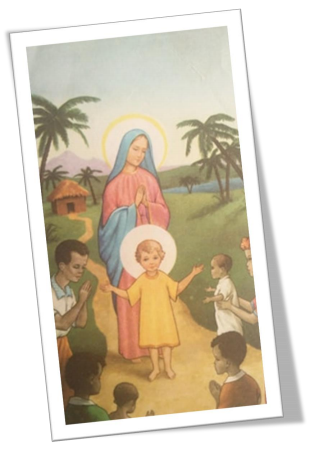 Rużarju Missjunarju għat-tfal  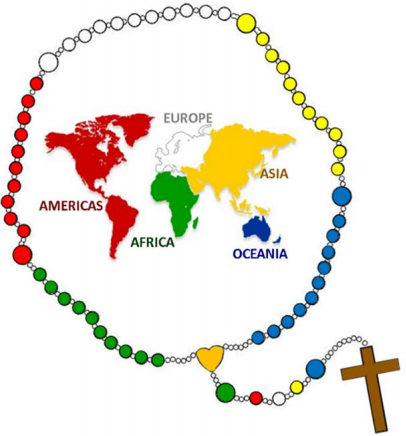 b’rifflessjoni għal kull kontinentSubtitle Għandna bżonn:- Kuruna tar-Rużarju Missjunarju magħmula minn ħames partijiet b’kuluri differenti li jirrappreżentaw il-ħames kontinenti:  l-aħdar għall-Afrika,  l-aħmar għall-Amerika,  għall-Ewropa,  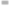 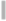 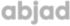 l-ikħal għall-Oċeanja l-isfar għall-Asja. Riflessjoni qabel l-ewwel posta:  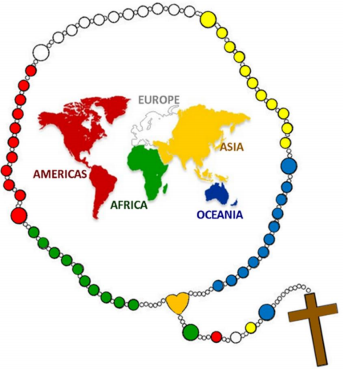 L-Afrika hija magħrufa bħala l-kontinent l-aħdar li jinsab fin-naħa t’isfel tad-dinja, proprju taħt l-Ewropa, bejn l-Oċean Indjan u l-Oċean Atlantiku. Fost il-pajjiżi li  jiffurmaw dan il-kontinent insibu: l-Angola, l-Eġittu,  il-Kongo, il-Możambik, l-Etjopja u oħrajn. Jiġbor fih nies ta’ tribujiet u kuluri differenti, u l-maġġoranza tan-nies huma b’ġilda skura. F’dan il-kontinent hemm ħafna foresti u huwa sinjur fil-materja prima, iżda minkejja r-rikkezzi bosta nies jinsabu f ’sitwazzjoni kritika. Dan għaliex m’għandhomx l-għodda meħtieġa sabiex iħaddmu dawn ir-riżorsi naturali.Mulej Ġesù, nitolbu għat-tfal kollha tal-Afrika u  għall-missjunarji li qed jaħdmu ġo dan il-kontinent. Agħmel li x-xogħol ta’ dawn il-missjunarji jkun għalihom ta’ faraġ u  ta’ sapport. Nitolbu wkoll sabiex jieqaf il-ġlied f’din il-parti tad-dinja u biex il-Knisja tkompli tikber.  Fuq il-posta l-ħadra ngħidu:- 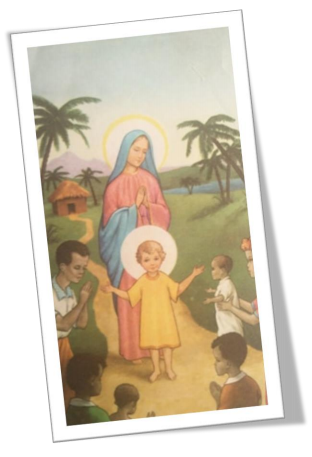 Il-Missierna: Missierna li inti fis-Smewwiet, jitqaddes Ismek, tiġi saltnatek, ikun li trid int, kif fis-sema hekkda fl-art. Ħobżna ta’ kuljum agħtina llum, aħfrilna dnubietna bħalma naħfru lil min hu ħati għalina, u la ddaħħalniex fit-tiġrib, iżda eħlisna mid-deni. Amen. 10 X SLIEMA u QADDISA Sliema għalik, Marija, Bil-grazzja mimlija, Is-Sinjur miegħek, Imbierka inti fost in-nisa U mbierek il-frott Tal-ġuf tiegħek Ġesu.  Qaddisa Marija, Omm Alla, Itlob għalina midinbin Issa u fis-siegħa Tal-mewt tagħna. Amen.  Il- Glorja. Glorja lill-Missier, Kif kien mill-bidu, u lill-Iben, issa u dejjem u lill-Ispirtu s-Santu. u jibqa' għal dejjem ta' dejjem.  Amen.Riflessjoni qabel it-tieni posta:  L-Ewropa hija magħrufa bħala l-kontintent l-abjad li huwa l-iżgħar kontinent, imma li fih ħafna nies. Fost il-pajjiżi li jiffurmawh hemm Malta, Spanja, l-Italja, Franza, il-Ġermanja, l-Ingilterra u oħrajn. Ix-xtut tiegħu jmissu mal-Oċean Atlantiku fin-naħa ta’ fuq, u mal-Baħar Mediterran fin-naħa t’isfel.  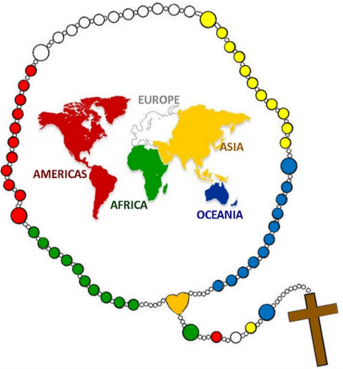 Huwa kontinent żviluppat ħafna, imma ħafna min-nies tiegħu tbiegħdu minn Alla minħabba l-ġid materjali. Il-fidi Nisranija kabbret l-għeruq malajr minħabba missjunarji importanti,  bħal San Pawl, San Pietru, San Ġakbu u oħrajn.  L-Insara, sa mill-bidu sofrew ukoll ħafna persekuzzjonijiet u  ħafna saru martri, bħal San Tarċisju, Santa Luċija u oħrajn.Mulej Ġesù, illum nitolbu għat-tfal kollha fl-Ewropa u għall-missjunarji li qed jaħdmu f’dan il-kontinent. Nitolbu biex l-Insara fl-Ewropa jibqgħu magħqudin ma’ Ġesù, jibqgħu jemmnu fil-valuri Nsara li tgħallmu u jibqgħu jkunu xhieda ta’ Ġesù kull fejn ikunu. Fuq il-posta l-bajda ngħidu:- Il-Missierna: Missierna li inti fis-Smewwiet, 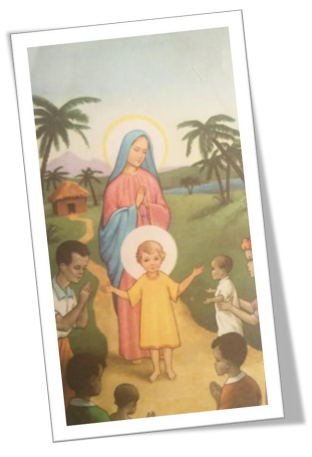 jitqaddes Ismek, tiġi saltnatek, ikun li trid int, kif fis-sema hekkda fl-art. Ħobżna ta’ kuljum agħtina llum, aħfrilna dnubietna bħalma naħfru lil min hu ħati għalina, u la ddaħħalniex fit-tiġrib, iżda eħlisna mid-deni. Amen. 10 X SLIEMA u QADDISA Sliema għalik, Marija, Bil-grazzja mimlija, Is-Sinjur miegħek, Imbierka inti fost in-nisa U mbierek il-frott Tal-ġuf tiegħek Ġesu.  Qaddisa Marija, Omm Alla, Itlob għalina midinbin Issa u fis-siegħa Tal-mewt tagħna. Amen.  Il- Glorja. Glorja lill-Missier, Kif kien mill-bidu, u lill-Iben, issa u dejjem u lill-Ispirtu s-Santu. u jibqa' għal dejjem ta' dejjem.  Amen.Riflessjoni qabel it-tielet posta:  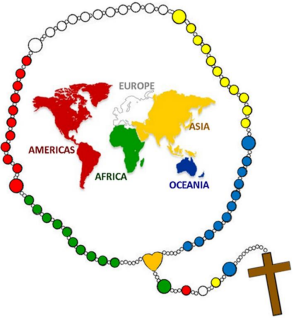 L-Asja hija magħrufa bħala l-kontinent l-isfar, li huwa l-ikbar kontinent u l-iktar wieħed li fih nies. Dan il-kontinent jinsab fin-naħa tal-Lvant tal-Ewropa u x-xtut tiegħu jmissu mal-Oċean Paċifiku. F’dan il-kontinent insibu tnejn mill-akbar pajjiżi fid-dinja: iċ-Ċina u l-Indja. Fl-Asja hemm l-anqas numru ta’  nsara u missjunarji.  Kienu ħafna l-missjunarji li taw ħajjithom għall-evanġelizzazzjoni ta’ dan il-kontinent. Fosthom San Franġisk Saverju, patrun u  protettur tal-missjonijiet. F’dan il-kontinent insibu bliet li għalina huma importanti ħafna, fosthom l-art fejn għex Ġesù, Betlehem,  Nażaret u Ġerusalemm.  Mulej Ġesu, nitolbu għat-tfal kollha tal-Asja u għall-familji tagħhom li qed ibatu minħabba l-faqar, il-mard jew l-inġustizzji, sabiex tgħinhom iħossu l-imħabba tiegħek u jsiru jafuk, u b’hekk ikunu jistgħu jfiqu.  Nitolbu wkoll għall-paċi li tibda mill-qalb ta’ kull persuna, li  twassal għall-paċi vera u sħiħa li taf tagħti inti biss Mulej.Fuq il-posta s-safra ngħidu:- Il-Missierna: 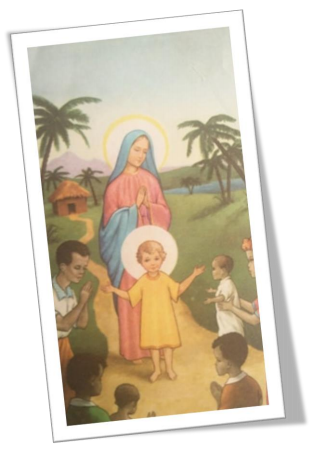 Missierna li inti fis-Smewwiet, jitqaddes Ismek, tiġi saltnatek, ikun li trid int, kif fis-sema hekkda fl-art. Ħobżna ta’ kuljum agħtina llum, aħfrilna dnubietna bħalma naħfru lil min hu ħati għalina, u la ddaħħalniex fit-tiġrib, iżda eħlisna mid-deni. Amen. 10 X SLIEMA u QADDISA Sliema għalik, Marija, Bil-grazzja mimlija, Is-Sinjur miegħek, Imbierka inti fost in-nisa U mbierek il-frott Tal-ġuf tiegħek Ġesu.  Qaddisa Marija, Omm Alla, Itlob għalina midinbin Issa u fis-siegħa Tal-mewt tagħna. Amen.  Il- Glorja. Glorja lill-Missier, Kif kien mill-bidu, u lill-Iben, issa u dejjem u lill-Ispirtu s-Santu. u jibqa' għal dejjem ta' dejjem.  Amen.Riflessjoni qabel ir-raba’ posta:  L-Oċeanja huwa l-iżgħar kontinent u huwa mdawwar bil-baħar. Għalhekk huwa magħruf bħala l-kontinent l-ikħal.  Huwa magħmul minn aktar minn 10,000 gżira; l-ikbar fosthom huma l-Awstralja, New Zealand u Papua New Guinea. Dan  il-kontinent jinsab fl-Oċean Paċifiku fin-naħa t’isfel tal-Asja.  Fost il-missjunarji ta’ dan il-kontinent insibu lil San Damjan De  Veuster, il-missjunarju l-kbir tal-lebbrużi ta’ Molokai. Mulej Ġesù, nitolbu għat-tfal fl-Oċeanja u għall-missjunarji li jaħdmu f’dan il-kontinent. Nitolbu wkoll għal dawk li jgħixu ’l bogħod u  f’ambjenti diffiċli.  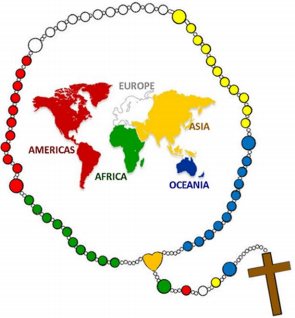 Nixtiequ Mulej Ġesù, li dawn it-tfal ma jħossuhomx maqtugħin minna jew mwarrbin. Żomm taħt il-ħarsien tiegħek lill-missjunarji li jħallu kollox warajhom u jaħdmu f’dan il-kontinent sabiex iwasslu l-Kelma tiegħek. Fuq il-posta l-kaħla ngħidu:- Il-Missierna: 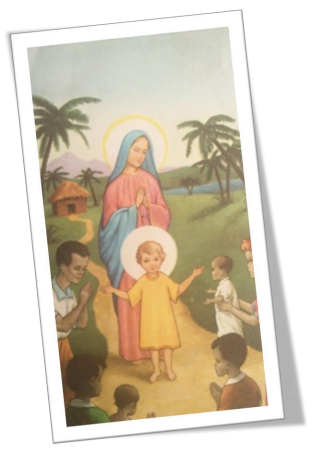 Missierna li inti fis-Smewwiet, jitqaddes Ismek, tiġi saltnatek, ikun li trid int, kif fis-sema hekkda fl-art. Ħobżna ta’ kuljum agħtina llum, aħfrilna dnubietna bħalma naħfru lil min hu ħati għalina, u la ddaħħalniex fit-tiġrib, iżda eħlisna mid-deni. Amen. 10 X SLIEMA u QADDISA Sliema għalik, Marija, Bil-grazzja mimlija, Is-Sinjur miegħek, Imbierka inti fost in-nisa U mbierek il-frott Tal-ġuf tiegħek Ġesu.  Qaddisa Marija, Omm Alla, Itlob għalina midinbin Issa u fis-siegħa Tal-mewt tagħna. Amen.  Il- Glorja. Glorja lill-Missier, Kif kien mill-bidu, u lill-Iben, issa u dejjem u lill-Ispirtu s-Santu. u jibqa' għal dejjem ta' dejjem.  Amen.Rifflessjoni qabel il-ħames posta:- L-Amerika hija magħrufa bħala l-kontinent l-aħmar. Dan il-kontinent huwa maqsum fl-Amerika ta’ Fuq, fl-Amerika t’Isfel, fl-Amerika Ċentrali u fil-Karibew. Fost il-pajjiżi li jiffurmawh hemm il-Messiku, il-Gwatemala,  il-Perù, l-Arġentina, l-Istati Uniti u oħrajn.  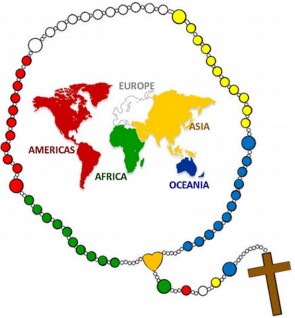 Huwa kontinent ta’ ħafna kuntrasti għax għandu pajjiżi li huma żviluppati ħafna, bħalma huma l-Istati Uniti, u oħrajn fqar ħafna,  bħalma huma l-ħafna pajjiżi tal-Amerika Latina. Il-fidi hawnhekk qabdet tajjeb, imma l-missjunarji li jaħdmu hemm bħalissa mhumiex biżżejjed għal dak kollu li hemm bżonn fil-pajjiżi kollha. L-Amerika  jsejħulha l-Kontinent tat-Tama. Kienu ħafna l-missjunarji li tilfu ħajjithom minħabba l-fidi tagħhom f ’dan il-kontinent, anki f’dawn l-aħħar snin. Mulej Ġesù, nitolbu għat-tfal li hemm fl-Amerika biex jimtlew bil-ħeġġa u jkunu xhieda tal-imħabba tiegħek.  Nitolbu għall-missjunarji li qed jaħdmu f’dan il-kontinent,  l-aktar dawk li jgħallmu fl-iskejjel għall-ġid ta’ dawn it-tfal,  biex ikollhom futur aħjar. Fuq il-posta l-ħamra ngħidu:- Il-Missierna: 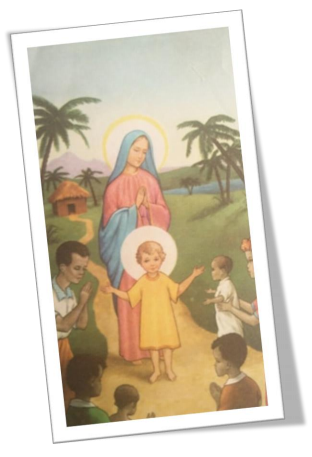 Missierna li inti fis-Smewwiet, jitqaddes Ismek, tiġi saltnatek, ikun li trid int, kif fis-sema hekkda fl-art. Ħobżna ta’ kuljum agħtina llum, aħfrilna dnubietna bħalma naħfru lil min hu ħati għalina,u la ddaħħalniex fit-tiġrib, iżda eħlisna mid-deni. Amen. 10 X SLIEMA u QADDISA Sliema għalik, Marija, Bil-grazzja mimlija, Is-Sinjur miegħek, Imbierka inti fost in-nisa U mbierek il-frott Tal-ġuf tiegħek Ġesu.  Qaddisa Marija, Omm Alla, Itlob għalina midinbin Issa u fis-siegħa Tal-mewt tagħna. Amen.  Il- Glorja. Glorja lill-Missier, Kif kien mill-bidu, u lill-Iben, issa u dejjem u lill-Ispirtu s-Santu. u jibqa' għal dejjem ta' dejjem.  Amen.Ngħidu s-Salve Reġina 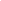 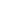 Sliem għalik, Sultana, omm tal-ħniena, ħajja,  ħlewwa u tama tagħna. Sliem għalik, lilek ingħajtu, aħna, turufnati, ulied Eva. Lilek nitniehdu, aħna li nibku u nolfqu f’dan il-wied tad-dmugħ. Ejja mela, avukata tagħna; dawwar lejna dawk l-għajnejn tiegħek tal-ħniena. Urina, wara dan it-turufnament, lil Ġesù frott imbierek tal-ġuf tiegħek, o ħanina, o pija, o ħelwa, Verġni Marija.Nistgħu nxerrdu din id-devozzjoni tar-rużarju billi nsibu ħames persuni li lesti jgħidu posta rużarju kuljum, u dawn il-ħamsa jsibu ħames persuni oħra; b’hekk tikber katina kbira ta’ Rużarju. 